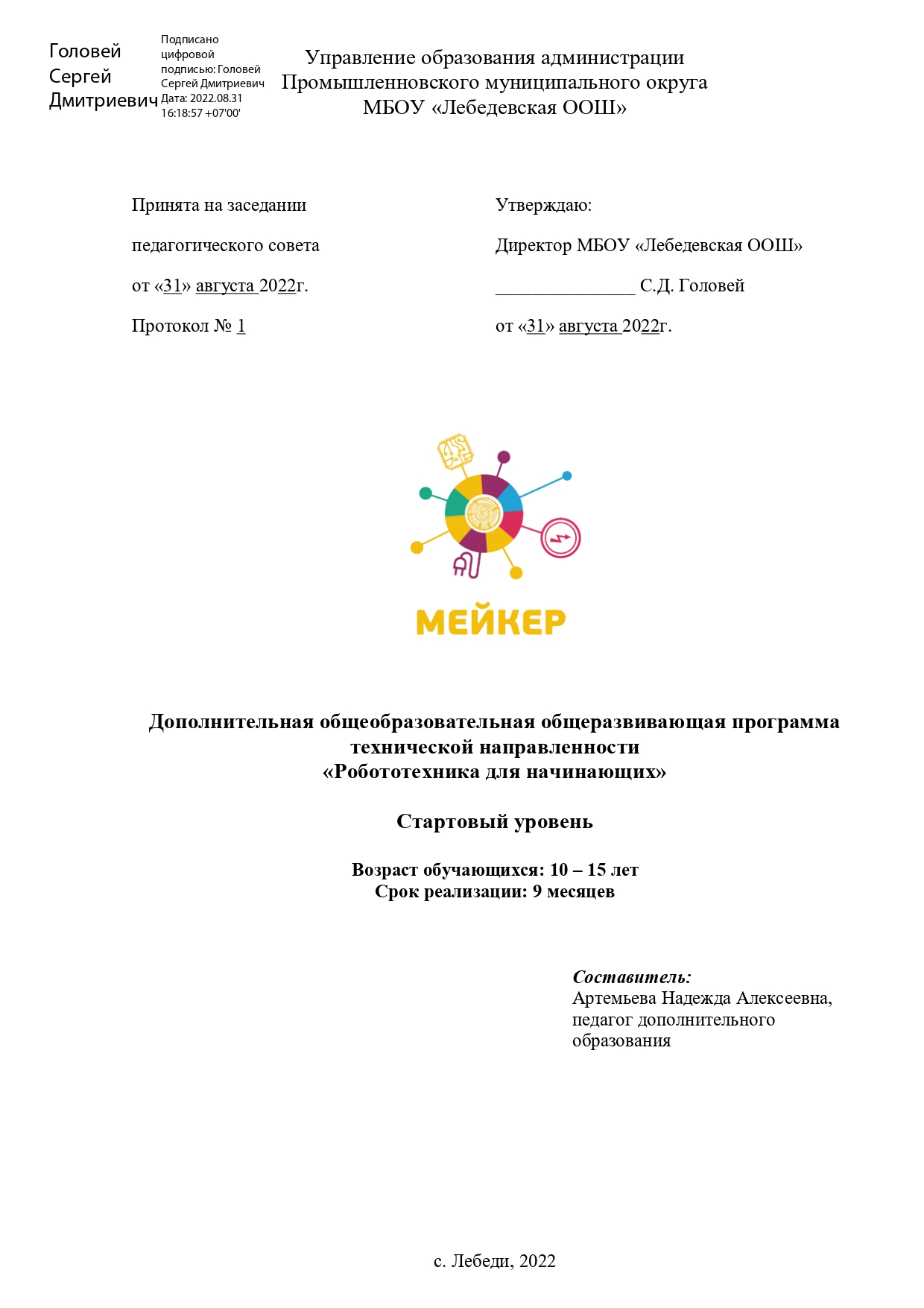 СОДЕРЖАНИЕРаздел 1.   Комплекс основных характеристик программы                             3Пояснительная записка                                                                         3Цель и задачи программы                                                                    7Содержание программы                                                                       8  Учебно-тематическое планирование                                              8   Содержание учебно-тематического плана                                    9Планируемые результаты                                                                   14Раздел 2.   Комплекс организационно-педагогических условий                   162.1.   Календарный учебный график                                                             162.2.   Условия реализации программы                                                          162.3.   Формы аттестации контроля                                                                162.4.   Оценочные материалы                                                                          172.5.   Методические материалы                                                                     172.6.   Список литературы                                                                                19Приложение 1                                                                                                      20РАЗДЕЛ 1. КОМПЛЕКС ОСНОВНЫХ ХАРАКТЕРИСТИК ПРОГРАММЫ1.1. Пояснительная запискаДополнительная общеобразовательная общеразвивающая программа «Робототехника для начинающих» имеет техническую направленность и разработана для детей 10-15 лет и реализуется в рамках модели «МЕЙКЕР» мероприятия по созданию новых мест в образовательных организациях различных типов для реализации дополнительных общеразвивающих программ всех направленностей федерального проекта «Успех каждого ребенка» национального проекта «Образование».Дополнительная общеразвивающая программа «Робототехника для начинающих» разработана в соответствии с:Федеральным законом «Об образовании в Российской Федерации» от 29.12.2012 № 273-ФЗ;Концепцией развития дополнительного образования детей до 2030 г. и плана мероприятий по ее реализации от 31 марта 2022 г. N 678-рПостановлением  Главного государственного санитарного врача РФ от 28.09. 2020 года N 28 «Об утверждении санитарно-эпидемиологических правил  СП 2.4.3648-20 "Санитарно-эпидемиологические требования к организациям  воспитания и обучения, отдыха и оздоровления детей и молодежи";Методическими рекомендациями по проектированию дополнительных общеобразовательных общеразвивающих программ (включая разноуровневые программы) Минобрнауки России от 18 ноября 2015 №09-3242;Приказом Министерства просвещения Российской Федерации от 09.11.2018 г. № 196 «Об утверждении порядка организации и осуществления образовательной деятельности по дополнительным общеобразовательным программам»;Приказом  Департамента образования и науки Кемеровской области от 05.04.2019 г. № 740 «Об утверждении Правил персонифицированного финансирования дополнительного образования детей»;Распоряжением  Коллегии Администрации Кемеровской области от 03.04.2019г. №212 «О внедрении системы персонифицированного  дополнительного образования на  территории Кемеровской области»;Уставом МБОУ «Лебедевская ООШ»;Годовым календарным графиком МБОУ «Лебедевская ООШ».Актуальность программы Научно-техническое творчество на сегодняшний день является предметом особого внимания и одним из аспектов развития интеллектуальной одаренности детей. Технические достижения все быстрее проникают во все сферы человеческой жизнедеятельности и вызывают интерес детей и подростков к современной технике. Технические объекты окружают нас повсеместно, в виде бытовых приборов и аппаратов, игрушек, транспортных, строительных и других машин. Дети познают и принимают мир таким, каким его видят, пытаются осмыслить, осознать, а потом объяснить. Известно, что наилучший способ развития технического мышления и творчества, знаний технологий неразрывно связан с непосредственными реальными действиями, авторским конструированием.Проблема развития и становления  творческих способностей обучающихся остается одной из важнейших задач в педагогике на современном этапе. Техническое устройство, выполненное своими руками, несет в себе огромный духовный заряд. Важно направить инициативу обучающихся в русло творчества, и поэтому педагогический эффект заключается в совершенствовании умений  обучающихся в технико-творческой деятельности.  Занятия техническим творчеством оказывают психотерапевтическое воздействие: появляется уверенность в себе, своих, силах ощущение радости, частично решаются проблемы продуктивного общения и профориентации.Отличительные особенности программы - это интеграция в другие предметы общеобразовательного цикла как с позиции накопленных знаний, умений, навыков, так и в области применения методов творческой активизации мышления. На занятиях создаются все необходимые условия для развития творческих способностей  обучающихся. Каждое занятие строится в зависимости от темы и конкретных задач, которые предусмотрены программой, с учетом возрастных особенностей детей, их индивидуальной подготовленности. Данная программа дает возможность учащимся по окончании курса обучения определиться с выбором занятий в специализированных объединенияхПедагогическая целесообразность программы обусловлена тем, что занятия робототехникой развивают и закрепляют технические способности обучающихся и исследовательские навыки, совершенствуют умственное развитие.Уровень сложности программы - «стартовый». Стартовый уровень предполагает использование и реализацию общедоступных и универсальных форм организации материала, минимальную сложность предлагаемого для освоения материала. Программа может быть использована в нескольких вариантах: как самостоятельный курс освоения основ технического творчества и как первая ступень – переход к базовой дополнительной общеобразовательной общеразвивающей программе обучения обучающихся техническому творчеству. Данная программа является модифицированной, разработана на основе существующих программ по робототехнике и реализуется с учётом учебно-воспитательных условий и возрастных особенностей обучающихся. Адресат программы Программа ориентирована на обучающихся младшего и среднего школьного возраста  от 10 до 15 лет.Пользователи основных мероприятий программы: ученики начальных классов и основной школы в возрасте от 10 до 15 лет, педагоги, родители (законные представители).Характерная особенность детей этого возраста - ярко выраженная эмоциональность восприятия. Дети быстрее запоминают и прочнее сохраняют в памяти конкретные сведения, события, лица, предметы, факты, чем определения, описания, объяснения. То есть ими лучше запоминается всё яркое, вызывающее эмоциональный отклик. Они общительны, отзывчивы, доверчивы, справедливы, испытывают большую потребность в движениях, которую необходимо, по возможности, удовлетворять. У младших школьников интенсивно развиваются и качественно преобразовываются познавательные процессы: они начинают приобретать опосредствованный характер и становятся осознанными и произвольными. Ребенок постепенно овладевает своими психическими процессами, учится управлять восприятием, вниманием, памятью.Сроки реализации программы: 1 год, 72 часа. Занятия проходят 1 раз в неделю по 2 часа. Программа реализуется в очной форме.Комплектование постоянного состава группы осуществляется в свободной форме по желанию учащегося на основании письменного заявления родителей (законных представителей). Состав группы - постоянный. Количество детей в группе 12 - 15 человекМетоды, приемы и формы реализации программы. Основной формой реализации содержания программы являются практико-ориентированные занятия, проводимые как в традиционной, так и в нетрадиционной форме: игра-путешествие, конкурс, викторина, соревнование, шкатулка с секретом, квест и другие. Основная форма организации деятельности обучающихся на занятии – групповая. Работа осуществляется в малых группах по 2-3 человека на комплект оборудования. Кроме того, используются и фронтальная (беседа, лекция, проверочная работа) и индивидуальная формы работы (инструктаж, разбор ошибок, индивидуальная сборка робототехнических средств). Для предъявления учебной информации используются следующие методы: наглядные (видеоролики, инструкционные карты), словесные (беседа, рассказ, диспут), практические (игровой). Для стимулирования учебно-познавательной деятельности применяются методы: соревнование, поощрение и порицание. Для контроля и самоконтроля за эффективностью обучения применяются методы: - предварительные (анкетирование, диагностика, наблюдение, опрос); - текущие (наблюдение, ведение таблицы результатов); - тематические (тесты, тестовые задания); - итоговые (конкурс).1.2. Цель и задачи программыЦель программы: развитие творческих способностей и формирование раннего профессионального самоопределения обучающихся в процессе конструирования и проектирования простейших робототехнических изделий.Задачи программы:Образовательные: Способствовать формированию знаний, умений и навыков в области технического конструирования и моделирования обучающихся; Познакомить обучающихся с комплексом базовых технологий, применяемых при создании роботов (простейшие механизмы, пневматика, источники энергии, управление электромоторами, зубчатые передачи, инженерные графические среды проектирования и др.); Способствовать формированию навыка проведения исследования явлений и простейших закономерностей обучающихся; Способствовать повышению мотивации обучающихся к изобретательству и созданию собственных роботизированных систем. Развивающие: Способствовать формированию и развитию познавательной потребности в освоении физических знаний обучающихся; Развивать у обучающихся мелкую моторику, внимательность, аккуратность и изобретательность; Развивать пространственное воображение обучающихся;Создать условия для развития поисковой активности, исследовательского мышления обучающихся. Воспитательные: Способствовать развитию коммуникативной культуры обучающихся; Формировать у обучающихся стремление к получению качественного - способствовать созданию творческой атмосферы сотрудничества, обеспечивающей развитие личности, социализацию и эмоциональное благополучие каждого ребенка.1.3. Содержание программы1.3.1. Учебно-тематический план1.3.2. Содержание учебно-тематического планаВводное занятие «Основы робототехники» (2 часа).Теория: Вводный инструктаж по технике безопасности. Правила поведения на занятиях. Знакомство с задачами программы. Понятие о робототехнике. Виды роботов. Значение роботов и робототехники для жизни человека. Исторические этапы развития робототехники.Практика: Игры на сплочение коллектива. Командообразование.Форма контроля: Тестовые задания.Раздел №1. «Простые механизмы» (12 часов).Тема 1.1. Зубчатые колеса (2 часа).Теория: Робот и его механические части. Детали механизмов. Простые механизмы роботов. Зубчатые колеса: назначение, способы использования, виды зубчатых колес.Практика: Показ работы механизма. Конструирование простого робота с зубчатым колесом.Форма контроля: Квест-игра «РоБот».Тема 1.2. Рычаги (2 часа).Теория: Рычаги как часть деталей механизмов робота. Назначение, способы использования, виды рычагов.Практик: Показ видеофрагмента о рычагах. Конструирование простого робота с использованием рычага.Форма контроля: Квест-игра «РоБот».Тема 1.3. Ролики (2 часа).Теория: Ролики как деталь механизма робота. Ролики: назначение, способы использования, виды роликов.Практика. Просмотр и обсуждение видео о работе роликов. Конструирование простого робота с использованием роликов.Форма контроля: Квест-игра «РоБот».Тема 1.4. Колеса (2 часа).Теория: Мультфильм о видах колес. Колеса: назначение, способы использования, виды колес.Практика: Показ и обсуждение мультфильма о колесах. Конструирование простого механизма с колесами.Форма контроля: Квест-игра «РоБот».Тема 1.5. Колебания (2 часа).Теория: Назначение, способы использования.Практика: Показ работы механизма. Конструирование простого механизма.Форма контроля: Квест-игра «РоБот».Тема 1.6 Робот (2 часа).Практика:  Создание первого робота. Мини презентация робота.Форма контроля: Квест-игра «РоБот».Раздел №2.Машиностроение» (12 часов).Тема 2.1. Рулевые механизмы (2 часа).Теория: Руль: назначение, способы использования, виды рулевых механизмов.Практика: Показ и обсуждение видео о видах рулей. Конструирование машины с рулевым механизмом. Игра по ПДД.Форма контроля: Выставка-презентация машин.Тема 2.2. Гусеничные механизмы(2 часа).Теория: Гусеничный механизм как способ передвижения. Гусеничные механизмы: назначение, способы использования, виды гусеничных механизмов.Практика: Показ работы механизма. Конструирование машины с рулевым механизмом.Форма контроля: Выставка-презентация машин.Тема 2.3. Подъёмные механизмы (2часа).Теория. Детали подъемных механизмов. Подъёмные механизмы: назначение, способы использования, виды подъёмных механизмов.Практика. Показ работы механизма. Конструирование машины с подъёмным механизмом.Форма контроля: Выставка-презентация машин.Тема 2.4. Конвейерные ленты (2 часа).Теория: Конвейерные ленты: назначение, способы использования, виды конвейерных лент.Практика: Показ работы механизма. Конструирование машины с конвейерной лентой.Форма контроля: Выставка-презентация машин.Тема 2.5. Выставка машин (2 часа).Практика. Конструирование машины. Презентация машины.Форма контроля: Выставка-презентация машин.Раздел № 3 Мечта робота 1 уровня (20 часов).Тема 3.1. Простой механизм (2 часа).Теория. Детали простого механизма. Простой механизм: назначение, способы использования, его виды.Практика. Показ видеоролика. Конструирование робота с простым механизмом.Форма контроля: Выставка-экскурсия роботов.Тема 3.2. Электроэнергия (4 часа).Теория. Детали электроэнергетического робота. Электроэнергия: назначение, её виды.Практика. Показ видеофрагмента об электроэнергии. Конструирование робота на электроэнергии.Форма контроля: Выставка-экскурсия роботов.Тема 3.3. Скорость (2 часа).Теория. Скорость: значение, виды скорости, её обозначение.Практика. Показ видеофрагмента о скорости движения. Конструирование робота с механизмом, который задает скорость движения. Форма контроля: Выставка-экскурсия роботов.Тема 3.4. Центр тяжести (2 часа).Теория. Детали робота для создания центра тяжести. Центр тяжести: назначение, виды, местонахождение.Практика. Видеоряд о предметах имеющих центр тяжести. Конструирование робота с центром тяжести.Форма контроля: Выставка-экскурсия роботов.Тема 3.5.Движение (8 часов).Теория. Детали робота для движения. Движение: определение, обозначение, виды движения.Практика. Показ видеофильма о движении. Конструирование роботов которые могут двигаться.Форма контроля: Выставка-экскурсия роботов.Тема 3.6. Выставка роботов (2 часа).Практика. Игра на целесообразность роботов. Конструирование робота.Раздел № 4 Мечта робота 2 уровня (8 часов).Тема 4.1.Скорость (6 часов).Теория. Скорость: значение, виды скорости, её обозначение.Практика. Показ видеофрагмента о скорости движения. Конструирование робота с механизмом, который задаёт скорость движения.Форма контроля: Творческая презентация работ «Представь себе».Тема 4.2. Основы логики (2 часа).Теория. Основы логики: понятие, основные виды.Практика. Конструирование робота, опираясь на основы логики.Форма контроля: Выставка-экскурсия роботов.Тема 4.3. «Представь себе (2 часа).Практика. Создание робота по фантазии ребенка. Презентация робота.Раздел № 5 Мечта робота 3 уровня (12 часов).Тема 5.1. Изменение силы (6 часов).Теория. Детали механизмов для изменения силы. Сила: назначение, виды, способы работы, обозначение.Практика. Показ работы роботов. Конструирование робота который может изменять силу.Форма контроля: Мини-соревнование роботов.Тема 5.2. Устройства робота (5 часов).Теория. Устройства робота: виды, назначение, использование.Практика. Конструирование робота с определённым устройством.Форма контроля: Мини-соревнование роботов.Тема 5.3. Игра с роботами (2 часа).Практика. Создание настольной игры с роботами.Тема 5.4. Конкурс роботов (4 часа).Практика. Конкурс роботов, созданных по фантазии детей.Форма контроля: Мини-соревнование роботов.Итоговое занятие «Играем с роботами» (2 часа).Практика. Представление робота, его презентация.Форма контроля: Игровая площадка.1.4. Планируемые результатыПредметными результатами освоения программы является формирование следующих знаний и умений: Знания: правила техники безопасности при работе с конструктором; основные соединения деталей LEGO конструктора; понятие, основные виды, построение конструкций; основные свойства различных видов конструкций (жѐсткость, прочность, устойчивость); понятие, виды механизмов и передач, их назначение и применение; понятие и виды энергии; разновидности передач и способы их применения. Умения: создавать простейшие конструкции, модели по готовым схемам сборки и эскизам; характеризовать конструкцию, модель; создавать конструкции, модели с применением механизмов и передач; находить оптимальный способ построения конструкции, модели с применением наиболее подходящего механизма или передачи; описывать виды энергии; строить предположения о возможности использования того или иного механизма, и экспериментально проверять его, создавать индивидуальные и групповые проекты при работе в команде; уметь самостоятельно решать технические задачи, конструировать машины и механизмы, проходя при этом путь от постановки задачи до работающей модели. Метапредметными результатами изучения программы является формирование следующих универсальных учебных действий (УУД): Познавательные УУД: умение определять, различать и называть предметы (детали конструктора); умение выстраивать свою деятельность согласно условиям (конструировать по условиям, по образцу, по чертежу, по заданной схеме и самостоятельно строить схему); умение ориентироваться в своей системе знаний: отличать новое от уже известного; умение использовать для поиска более рациональных решений знаний физических закономерностей и уметь объяснять принцип действия механизмов с использованием физической терминологии. Регулятивные УУД: умение работать по предложенным инструкциям; умение определять и формулировать цель деятельности на занятии; умение формулировать гипотезу, проводить ее проверку и делать вывод на основе наблюдения. Коммуникативные УУД: умение интегрироваться в группу сверстников и строить продуктивное взаимодействие и сотрудничество со сверстниками и взрослыми; умение учитывать позицию собеседника (партнѐра); умение адекватно воспринимать и передавать информацию; умение слушать и вступать в диалог. Личностные УУД: положительное отношение к учению, к познавательной деятельности, желание приобретать новые знания, умения, совершенствовать имеющиеся, умение осознавать свои трудности и стремиться к их преодолению, участие в творческом, созидательном процессе.РАЗДЕЛ 2. КОМПЛЕКС ОРГАНИЗАЦИОННО-ПЕДАГОГИЧЕСКИХ УСЛОВИЙ2.1. Календарный учебный графикКоличество учебных недель – 36.Количество учебных дней – 72. Продолжительность каникул – красные дни календаря.Даты начала и окончания учебных периодов / этапов – обучение начинается с 1 сентября и заканчивается 31 мая.2.2. Условия реализации программыДля проведения занятий по программе необходимо использовать образовательные конструкторы LEGO Education 9686 «Технология и физика» и дополнительные элементы:1. Конструктор «Технология и физика» 9686 LEGO Education. Набор из 352 деталей предназначен для изучения основных законов механики и теории магнетизма. 2. Набор дополнительных элементов к конструктору «Технология и физика» 9686 LEGO Education «Пневматика». Набор дополнительных элементов для базового набора дает возможность построить пять основных моделей и четыре пневматических модели. Включает в себя многоцветные инструкции для конструирования (Технологические карты), насосы, трубы, цилиндры, клапаны, воздушный ресивер и манометр. 2.3. Формы аттестации / контроляПрограммой предусмотрены следующие формы контроля:Вводный (первичный) контроль представляет беседу и наблюдение за детьми во время первого занятия (развитие мелкой моторики рук, усидчивость и др.).Текущий контроль осуществляется на протяжении всего учебного процесса (наблюдение педагога и др.).Промежуточный контроль осуществляется на каждом занятии методами наблюдения за правильностью работы (выполнение заданий, сборка робота и др.).Тематический контроль проводится после прохождения каждой темы (в форме дидактических игр, игр-путешествий и др.).Итоговый контроль осуществляется в конце учебного года (форма: демонстрация созданных проектов). Формы	контроля	предметных	результатов	освоения программы «Робототехника»: тестовые  задания,  квест-игра,  выставка-презентация,   выставка-экскурсия, творческая презентация, мини-соревнования, игровая площадка.2.4. Оценочные материалыРазвитие инженерных навыков и навыков в области естествознания обучающихся требует времени и взаимодействия с преподавателем. Так же, как и в цикле проектирования, в котором обучающиеся должны знать, что неудача является частью процесса, оценка должна обеспечивать для них обратную связь, поясняя, что они сделали хорошо и где нужно приложить больше усилий. В проблемно-ориентированном обучении речь идет не об успехе или неудаче.
        Цель состоит в том, чтобы активно учиться и постоянно опираться на идеи и проверять их на практике.Мониторинг проводится системно: в зависимости от срока обучения в начале, середине и конце учебного года (Приложение 1). 2.5. Методические материалВ процессе реализации программы используются разнообразные методы обучения.Методы обучения.Объяснительно-иллюстрационный метод. Сопровождение объяснения учебного материала, различными средствами.Репродуктивный метод. Воспроизведение изученного теоретического материала.Частично-поисковый метод. Решение проблемных задач с помощью педагога.Метод проблемного изложения. Постановка проблемы педагогом.Игровой метод. Способ организации овладения специальными знаниями, умениями и навыками, развития двигательных качеств, основанный на включении в процесс обучения компонентов игровой деятельности.В процессе реализации программы используются 3 группы методов воспитания:Формирование сознания личности через убеждения (приёмы: этические беседы, разъяснение, рассказ, дисскусия, инструктаж, диспут, оклад, пример).Метод организации деятельности (приёмы: упражнение, приучение, педагогическое требование, общественное мнение, поручение, воспитывающие ситуации).Методы стимулирования поведения и деятельности (приёмы: поощрение, наказание, соревнование, игра).Форма организации учебного занятия. Основными формами организации образовательного процесса являются комбинированное учебное занятие и различные организации социально значимой деятельности, что способствует самоопределению обучающихся, их ориентации на саморазвитие. Работа осуществляется в малых группах по 2-3 человека на комплект оборудования. Кроме того, используются и фронтальная (беседа, лекция, проверочная работа) и индивидуальная формы работы (инструктаж, разбор ошибок, индивидуальная сборка робототехнических средств).В процессе обучения также используются нестандартные формы занятий: конкурс, творческий отчет, беседа, выставка, презентация, игра.Формы занятий. Традиционное, комбинированное, практикум, лекция, занятие-контроль, занятие-игра. Для стимулирования учебно-познавательной деятельности применяются методы: соревнование, поощрение и порицание.Формы контроля. Самостоятельная работа, самоанализ, игра, презентации.2.6. Список литературыОсновная литература:для педагога:1. Робототехника для детей и родителей. С.А.Филиппов. СПб: Наука, 2010.2. Санкт-Петербургские олимпиады по кибернетике М.С.Ананьевский. 3. Г.И.Болтунов, IO.Е.Зайцев, Л.С.Матвеев, А.Л.Фрадков, В.В.Шиегин. Под ред. А.Л.Фрадкова, М.С.Ананьевского. СПб.: Наука, 2006. 4. Журнал «Компьютерные инструменты в школе», подборка статей за 2010г. 5. Технология и физика. Книга для учителя. LEGO Educationalдля обучающихся и родителей:1. Робототехника для детей и родителей. С.А.Филиппов. СПб: Наука, 2010. 2. Санкт-Петербургские олимпиады по кибернетике М.С.Ананьевский, 3. Г.И.Болтунов, Ю.Е.Зайцев, А.С.Матвеев, А.Л.Фрадков, В.В.Шиегин. Под ред. 4. А.Л.Фрадкова, М.С.Ананьевского. СПб.: Паука, 2006. 5. Журнал «Компьютерные инструменты в школе», подборка статей за 2010г.Интернет ресурсы.Каталог     программ     [Электронный     ресурс].      Режим      доступа: http://www.legoengineering.com/category/support/building-instructions/Каталог     роботов	[Электронный ресурс] Режим доступа: https://robotbaza.ru/product/nabor-prostyh-mehanizmovРезапкина Г. В. Психология и выбор профессии: программа предпрофильной подготовки. Учебно-методическое пособие. [Электронное пособие] Режим доступа: http://metodkabi.net.ru/index.php?id=2ПРИЛОЖЕНИЕ 1 ДИАГНОСТИЧЕСКАЯ КАРТА№ п/пНаименование разделов, темНаименование разделов, темВсего часовКоличество часовКоличество часовКоличество часовФорма контроля по разделу№ п/пНаименование разделов, темНаименование разделов, темВсего часовТеорияТеорияПрактикаФорма контроля по разделуВведение в программу «Основы робототехники»Введение в программу «Основы робототехники»Введение в программу «Основы робототехники»2111Тестовые заданияРаздел №1 Простые механизмы.Раздел №1 Простые механизмы.Раздел №1 Простые механизмы.122,52,59,5Квест-игра«РоБот»1.1Зубчатые колеса.Зубчатые колеса.20,50,51,5Квест-игра«РоБот»1.2Рычаги.Рычаги.20,50,51,5Квест-игра«РоБот»1.3Ролики.Ролики.20,50,51,5Квест-игра«РоБот»1.4Колеса.Колеса.20,50,51,5Квест-игра«РоБот»1.5Колебания.Колебания.20,50,51,5Квест-игра«РоБот»1.6Робот.Робот.2--2Квест-игра«РоБот»Раздел №2 МашиностроениеРаздел №2 МашиностроениеРаздел №2 Машиностроение10228Выставка- презентация машин2.1Рулевые механизмы.Рулевые механизмы.20,50,51,5Выставка- презентация машин2.2Гусеничные механизмы.Гусеничные механизмы.20,50,51,5Выставка- презентация машин2.3Подъёмные механизмы.Подъёмные механизмы.20,50,51,5Выставка- презентация машин2.4Конвейерные ленты.Конвейерные ленты.20,50,51,5Выставка- презентация машин2.5Выставка машин.Выставка машин.2--2Выставка- презентация машинРаздел №3 Мечта робота	1 уровняРаздел №3 Мечта робота	1 уровняРаздел №3 Мечта робота	1 уровня204416Выставка- экскурсия роботов3.1Простой механизм.Простой механизм.2111Выставка- экскурсия роботов3.2Электроэнергия.Электроэнергия.4113Выставка- экскурсия роботов3.3Скорость.Скорость.20,50,51,5Выставка- экскурсия роботов3.4Центр тяжести.Центр тяжести.20,50,51,5Выставка- экскурсия роботов3.5Движение.Движение.8117Выставка- экскурсия роботов3.6Выставка роботов.Выставка роботов.2--2Выставка- экскурсия роботовРаздел	№4 Мечта робота	2 уровняРаздел	№4 Мечта робота	2 уровняРаздел	№4 Мечта робота	2 уровня103,53,58,5Творческая презентация работ «Представь себе»4.1Скорость.Скорость.6115Творческая презентация работ «Представь себе»4.2Основы логики.Основы логики.20,50,51,5Творческая презентация работ «Представь себе»4.3«Представь себе»«Представь себе»2--2Творческая презентация работ «Представь себе»Раздел	№5	Мечта робота	3 уровняРаздел	№5	Мечта робота	3 уровняРаздел	№5	Мечта робота	3 уровня162,513,513,5Мини- соревнование роботов5.15.1Изменение силы.6155Мини- соревнование роботов5.25.2Устройства робота.3122Мини- соревнование роботов5.35.3Игра с роботами20,51,51,5Мини- соревнование роботов5.45.4Конкурс роботов.3-33Мини- соревнование роботовИтоговое занятие «Играем с роботами»Итоговое занятие «Играем с роботами»Итоговое занятие «Играем с роботами»2-22Игровая площадкаИтог:Итог:Итог:7215,558,558,5Показатели (оцениваемые параметры) Критерии Степень выраженности оцениваемого качества Баллы 1.Теоретическая подготовка1.Теоретическая подготовка1.Теоретическая подготовка1.1. Теоретические знания (по основным разделам учебно-тематического плана программы) Соответствие теоретических знаний программным требованиям Минимальный уровень (менее ½ объема знаний)  Средний уровень (более ½ объема знаний) Максимальный уровень (практически весь объем знаний) 1 5 10 1.2. Владение специальной терминологией Осмысленность и правильность использования терминов Минимальный уровень (избегает употреблять специальные термины) Средний уровень (сочетает терминологию с бытовой) Максимальный уровень (употребляет осознанно) 1 5 10 Вывод Уровень теоретической подготовки Низкий СреднийВысокий2-6 7-14 15-20 2.Практическая  подготовка2.Практическая  подготовка2.Практическая  подготовка2.1 Практические умения и навыки, предусмотренные программой (по основным разделам учебно-тематического плана) Соответствие практических умений и навыков требованиям программы Минимальный уровень (менее ½ объема умений и навыков)  Средний уровень (более ½ объема умений и навыков) Максимальный уровень (практически весь объем умений и навыков) 1 5 10 2.2. Творческие навыки Креативность выполнения практических заданий Начальный (элементарный) уровень развития креативности (ребёнок в состоянии выполнять простейшие практические задания) Репродуктивный (выполняет задание на основе образца) Творческий уровень (выполняет практические задания с элементами творчества) 1 5 10 Вывод Уровень практической подготовкиНизкий СреднийВысокий2-6 7-14 15-20 3.Мониторинг развития личности обучающихся3.Мониторинг развития личности обучающихся3.Мониторинг развития личности обучающихся3.Мониторинг развития личности обучающихсяПараметры Критерии Степень выраженности качества (оценивается педагогом  в процессе наблюдения а учебно-практической деятельностью ребенка и ее результатами) Баллы 3.1.Мотивация Выраженность интереса к занятиям Интерес практически не обнаруживается 1 3.1.Мотивация Выраженность интереса к занятиям Интерес возникает лишь к новому материалу 2 3.1.Мотивация Выраженность интереса к занятиям Интерес  возникает к новому материалу, но не способам решения 3 3.1.Мотивация Выраженность интереса к занятиям Устойчивый познавательный интерес, но он не выходит за пределы изучаемого материала 4 3.1.Мотивация Выраженность интереса к занятиям Проявляет постоянный интерес и творческое отношение к предмету, стремится получить дополнительную информацию 5 3.2.Самооценка Самооценка деятельности на занятиях Ребенок не умеет, не пытается и не испытывает потребности в оценке своих действий – ни самостоятельной, ни по просьбе педагога 1 3.2.Самооценка Самооценка деятельности на занятиях Приступая к решению новой задачи, пытается оценить свои возможности относительно ее решения, однако при этом учитывает лишь то, знает он ее или нет, а не возможность изменения известных ему способов действия 2 3.2.Самооценка Самооценка деятельности на занятиях Может с помощью педагога оценить свои возможности в решении задачи, учитывая изменения известных ему способов действий 3 3.2.Самооценка Самооценка деятельности на занятиях Может самостоятельно оценить свои возможности в решении задачи, учитывая изменения известных способов действия 4 3.3.Нравственно-этические установки Ориентация на общепринятые моральные нормы и их выполнение в поведении Часто нарушает общепринятые нормы и правила поведения 1 3.3.Нравственно-этические установки Ориентация на общепринятые моральные нормы и их выполнение в поведении Допускает нарушения общепринятых норм и правил поведения 2 3.3.Нравственно-этические установки Ориентация на общепринятые моральные нормы и их выполнение в поведении Недостаточно осознает правила и нормы поведения, но в основном их выполняет 3 3.3.Нравственно-этические установки Ориентация на общепринятые моральные нормы и их выполнение в поведении Осознает моральные нормы и правила поведения в социуме, но иногда частично их нарушает 4 3.3.Нравственно-этические установки Ориентация на общепринятые моральные нормы и их выполнение в поведении Всегда следует общепринятым нормам и правилам поведения, осознанно их принимает 5 3.4.Познавательная сфера Уровень развития познавательной активности, самостоятельностиУровень активности, самостоятельности ребенка низкий, при выполнении заданий требуется постоянная внешняя стимуляция, любознательность не проявляется1 Ребенок недостаточно активен и самостоятелен, но при выполнении заданий требуется внешняя стимуляция, круг интересующих вопросов довольно узок2Ребенок любознателен, активен, задания выполняет с интересом, самостоятельно, не нуждаясь в дополнительных внешних стимулах, находит новые способы решения заданий33.5.Регулятивная сфера Произвольность деятельности Деятельность хаотична, непродуманная, прерывает деятельность из-за возникающих трудностей, стимулирующая и организующая помощь малоэффективна 1 3.5.Регулятивная сфера Произвольность деятельности Удерживает цель деятельности, намечает план, выбирает адекватные средства, проверяет результат, однако в процессе деятельности часто отвлекается, трудности преодолевает только при психологической поддержке 2 3.5.Регулятивная сфера Произвольность деятельности Ребенок удерживает цель деятельности, намечает ее план, выбирает адекватные средства, проверяет результат, сам преодолевает трудности в работе, доводит дело до конца 3 3.5.Регулятивная сфера Уровень развития контроля Обучающийся не контролирует учебные действия, не замечает допущенных ошибок 1 3.5.Регулятивная сфера Уровень развития контроля Контроль носит случайный непроизвольный характер; заметив ошибку, обучающийся не может обосновать своих действий 2 3.5.Регулятивная сфера Уровень развития контроля Обучающийся осознает правило контроля, но затрудняется одновременно выполнять учебные действия и контролировать их 3 3.5.Регулятивная сфера Уровень развития контроля При выполнении действия ребенок ориентируется на правило контроля и успешно использует его в процессе решения задач, почти не допуская ошибок 4 3.5.Регулятивная сфера Уровень развития контроля Самостоятельно обнаруживает ошибки, вызванные несоответствием усвоенного способа действия и условий задачи, и вносит коррективы 5 3.6.Коммуникативная сфера Способность к сотрудничеству В совместной деятельности не пытается договориться, не может прийти к согласию, настаивает на своем, конфликтует или игнорирует других 1 3.6.Коммуникативная сфера Способность к сотрудничеству Способен к сотрудничеству, но не всегда умеет аргументировать свою позицию и слушать партнера 2 Способен к взаимодействию и сотрудничеству (групповая и парная работа; дискуссии; коллективное решение учебных задач) 3 Проявляет эмоционально позитивное отношение к процессу сотрудничества; ориентируется на партнера по общению, умеет слушать собеседника, совместно планировать, договариваться и распределять функции в ходе выполнения задания, осуществлять взаимопомощь 4 Заключение Уровень развития личности Низкий 7 Заключение Уровень развития личности Средний 8-20 Заключение Уровень развития личности Высокий 21-29 